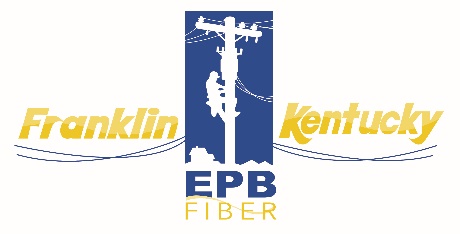 Application for EmploymentDate:___________________     Position Applied for:______________________________________Referred by: ______________________________   Date Available for Work:___________________INSTRUCTIONS:  Please read carefully.  Every item on this form must be answered to the best of your ability.  Please print and use a pen.  Should you be qualified, you will receive consideration for suitable vacancies.  Upon employment, this application will become part of your permanent record with this company.  Special Note: You are not required to supply any information that is prohibited by Federal, State or Local law.  We are an Equal Opportunity Employer.  You may request assistance to complete this application.Personal Information:Name: _______________________________________ Telephone: __________________________Street Address: ________________________ City _____________ St.________ Zip_____________Previous Address: _______________________________ Social Security # _____________________Email Address:_____________________________________________________________________If younger than 18, state age here ____ Are you legally entitled to work in the U.S?  Yes___/No____Have you ever been convicted of a felony? _______ If yes, explain:_________________________________________________________________________________Have you ever been convicted of a moving traffic violation? Yes____/No____  If yes, list all here _________________________________________________________________________________Have your driving privileges ever been removed or suspended? Yes___/No____ If yes, list all here _______________________________________________________________________________Do you have a regular driver’s license?  Yes_______/No________Do you have a Commercial driver’s license?  Yes_______/No_______Education:High School (Name and Address) ______________________________________________________Did you graduate? ________ If no, last grade completed __________ GED?________College (Name and Address) _________________________________________________________Did you graduate? __________ If no, number of hours completed __________  GPA ____________Degree ____________ Major____________ Minor ____________ Date of Graduation __________Other Education ___________________________________________________________________Awards, Honors, Leadership Roles: ___________________________________________________________________________________________________________________________________________________________________________________________________________________________________________________MilitaryList service in U.S. Military:  From __________ to ___________ Branch ______________________Rank at Discharge ______________ Military experience that may be applicable: _______________ ________________________________________________________________________________General Employment InformationList here any computer software and equipment knowledge with which you have experience and training. ________________________________________________________________________________________________________________________________________________________Do you live in Franklin? Yes_______/No_______Salary expected ______________/hour.  Number of hours you are available per week? _______ Type of Employment sought:  regular full-time ______ regular part-time_______Employment HistoryFormer Employment (List employers starting with the current or most recent)Company Name: __________________________________________________________________Address: _________________________________________________________________________Type of Business______________________   Supervisor ___________________________________Start Date: _____/____/____  End Date: ____/____/____ Rate of Pay:________________________Job Title: ____________________________  Reason for Leaving:____________________________For job reference, call _____________________________ Phone: ___________________________Company Name: __________________________________________________________________Address: _________________________________________________________________________Type of Business______________________   Supervisor ___________________________________Start Date: _____/____/____  End Date: ____/____/____ Rate of Pay:________________________Job Title: ____________________________  Reason for Leaving:____________________________For job reference, call _____________________________ Phone: ___________________________Company Name: _____________________________  Job Title:_____________________________Address: _________________________________________________________________________Type of Business______________________   Supervisor ___________________________________Start Date: _____/____/____  End Date: ____/____/____ Rate of Pay:________________________Job Title: ____________________________  Reason for Leaving:____________________________For job reference, call _____________________________ Phone: ___________________________Company Name: __________________________________________________________________Address: _________________________________________________________________________Type of Business______________________   Supervisor ___________________________________Start Date: _____/____/____  End Date: ____/____/____ Rate of Pay:________________________Job Title: ____________________________  Reason for Leaving:____________________________For job reference, call _____________________________ Phone: ___________________________May we contact your former employer to verify this information?  Yes_______/ No_______May we contact your current employer?  Yes_______/ No________In the following space, please describe briefly why you are applying for this position_____________________________________________________________________________________________________________________________________________________________________________________________________________________________________________________________________________________________________________________________________________________________________________________________________________________Conditions of EmploymentTo Applicant:  Read this information carefully and sign below.  This company does not discriminate on the basis of race, color, religion, sex (including gender identity, sexual orientation and pregnancy), national origin, age (40 or older), disability or genetic information. The facts as stated on this application are true and correct.  I understand that, if employed, false statements on this application may cause my immediate dismissal.I authorize such background and personal reports as deemed necessary to verify that the information I have supplied is true and accurate. A copy of this authorization is as valid as the original.I understand that I may be required to work overtime as a condition of being employed.In consideration of my employment, I agree to conform to the rules and regulations for employees.  I understand that my employment and compensation can be terminated, with or without cause, at any time, at the option of either this company or me.  I understand that no representative of this company has any authority to enter into any verbal agreement for employment for any specified period of time or to make any agreement contrary to the foregoing.I understand that I may be required to submit to a pre-employment and/or post-employment test, examination, or other review for fitness, honesty and/or substance abuse, if not prohibited by law.Upon separation of employment, I authorize this company to withhold from my final pay check any monies owed to them by me.Date: _________________________  Signature:_______________________________________INSTRUCTIONS TO APPLICANT - COMPLETE THE FOLLOWING SECTIONS: Authorization for Criminal Record CheckI am being considered for employment. I authorize their employment representative to conduct a criminal record check.  My signature below is a request to any local, state or federal law enforcement agency to release whatever information is requested by the employer representative.Signature: ____________________________Print Name: __________________________________Street Address:____________________________________________________________________City _____________________ State __________ Zip Code __________Date of Birth_____________Authorization for Financial CheckI understand that as a routine part of the selection process the employer will make an inquiry of a credit bureau to determine if I have a financial disability. Signature: _______________________________________________________________________Authorization for Employment Reference Check Please list below two business references who can attest to your skills, knowledge and experience that will contribute to your success in the position for which you are applying.Name _______________________________              Name ________________________________Address _____________________________              Address _______________________________City ____________________ State________             City ____________________State__________Telephone (      ) _______________________            Telephone (       ) _________________________Occupation ________________________          Occupation __________________________